                                    Vabilo Prstomet – špljake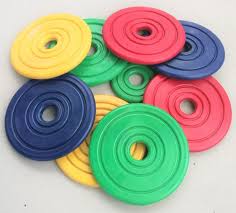                                    Drage članice in dragi člani!Obljuba dela dolg, pred časom smo napovedali novo dejavnost in sedaj je tu.Društvo za zdravje srca in ožilja S. Primorska v ponedeljek 23.01. 2023 ob 10.15 prijazno vabi na uvodno srečanje in predstavitev igre PRSTOMET, ki se bo odvijala na kotalkališču v Novi Gorici (pri železniškem prehodu na Erjavčevi ulici).Poseben gost srečanja bo Igor Dornik, ki vodi slovensko ligo v prstometu.Prisrčno vabljeni v prijetno družbo, kjer bo veliko zanimivih metov in športnega vzdušja.Vabljeni tudi navijači!